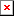 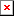 TECNICHE ARTIGIANALICORSO FILATI CREATIVI - Codice n. 2019 –07C02 -PONSede del corso	Scuola Vespertina  PEGLI-VIA PALLAVICINI 5 GE- PEGLITel. 010-5578518 -Email : municipio7vespertine@comune.genova.itInsegnante	PAMPOLINI FLAVIANADurata corso	16 settembre   – 23 giugnoOrario lezioni	Lunedì	     14,00-18,30                                        Martedì      14,00-18,30Mercoledì   14,00-18,30Giovedì	 14,00 –18,30Venerdì	 08,30-13,00L’orario delle lezioni ha la flessibilità di un’ora sia in entrata sia in uscita.Non è  previsto l’obbligo della frequenza.Nel periodo compreso tra il 16 settembre 2019 e il 31 Ottobre 2019 verranno svolte presso ciascuna sede, attività laboratoriali di carattere generale trasversali e di preparazione ai corsi stessi.Il programma didattico dei corsi specifici partirà dopo il 31 Ottobre 2019 sulla base delle iscrizionipervenute.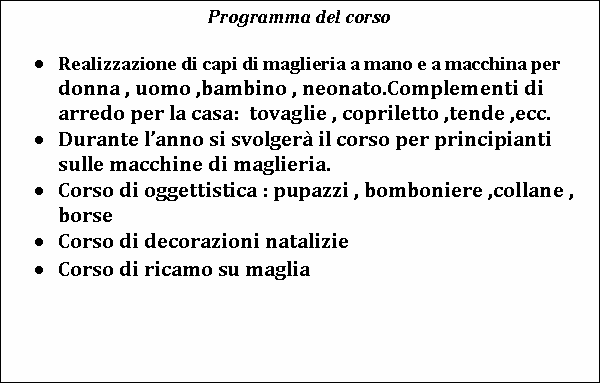 